Al Dirigente Scolastico I.I.S.S. “FAZZINI-GIULIANI”V I E S T E 	cognome e nome	docente, atain servizio presso questa Istituzione Scolasticacon incarico a tempo	indeterminato	 determinato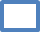 chiededi poter usufruire per il periodo:ferie	relative al corrente a. s.festività previste dalla L. 23.12.1977 n. 937dal ________________ al ________________per giorni n°_____permesso retribuito per (1)partecipazione a concorso/esame/ aggiornamento lutto familiarepermesso non retribuitomotivi personali/familiari	 matrimoniomalattia(2)         permesso breve per il giorno ______________________ dalle ore _____________ alle ore _______________ legge 104/92 giorni già goduti nel mese: 1    2    3altro caso previsto dalla normativa (1) specificare _________________________________________________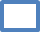             Data ______ / ______ / ______                                           Firma ________________________________  Si concede  Non si concedeIL VICARIO_____________________    IL DIRIGENTE SCOLASTICO REGGENTEDamiano Francesco IOCOLOallegare documentazione giustificativa  (2) allegare certificazione medica                    Il sottoscrittoqualificanato aildalalper complessivi n°giorni RISERVATO ALL’UFFICIOProt. N° ____________ / ________Data _____ / _____ / ______ A.A._______